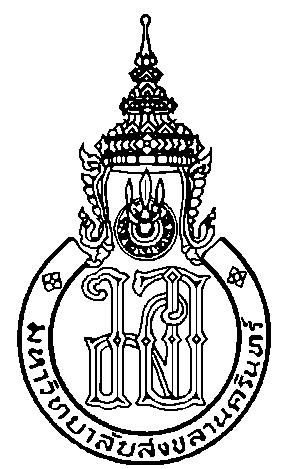 บว.15/1(NR)แบบคำร้องขอสอบสารนิพนธ์หลักสูตรคณะทรัพยากรธรรมชาติ------------------------------------------------------------------------------------------เรียน	ประธานคณะกรรมการบัณฑิตศึกษาประจำคณะทรัพยากรธรรมชาติข้าพเจ้านาย/นาง/นางสาว……………………………...……รหัสประจำตัว…………………….…………………หลักสูตร  วิทยาศาสตรมหาบัณฑิต	สาขาวิชา…………………………………..………………………………….มีความประสงค์จะขอสอบสารนิพนธ์  ตามที่ได้แนบมาพร้อมนี้ จำนวน…………ชุด   โดยมีอาจารย์……………………………………………………………………………………………………….เป็นที่ปรึกษาสารนิพนธ์ลงนาม………………………………………………(นักศึกษา)		(……………………………………………)คณะกรรมการบริหารหลักสูตรอนุมัติและแต่งตั้งคณะกรรมการสอบสารนิพนธ์ ดังนี้1	……………………………………ประธานกรรมการ (อาจารย์ที่ปรึกษา)	……………………..ลงนาม2	……………………………………กรรมการ				……………………..ลงนาม3   ……………………………………กรรมการ				……………………..ลงนาม4   ……………………………………กรรมการ				……………………..ลงนามลงนาม………………………………			ลงนาม…………………………………(………………………………)				(……………………………….)…………../…………/……….				…………./…………./………..ประธานคณะกรรมการบริหารหลักสูตร		   หัวหน้าสาขาวิชา………….………..---------------------------------------------------------------------------------------------------------------------------------ได้ดำเนินการสอบเมื่อวันที่ ………เดือน…………พ.ศ…………เวลา……….น.  ณ ห้อง………….ผลการสอบ			ผ่าน	ผ่านโดยต้องแก้ไข	ไม่ผ่านลงนาม……………………………………ประธานกรรมการลงนาม……………………………………กรรมการลงนาม……………………………………กรรมการ					ลงนาม……………………………………กรรมการ